Передача мяча на месте1. Передача мяча партнеру. Расстояние между учениками около 4 м. Партнер набрасывает мяч передающему игроку так, чтобы ему было удобно принять его двумя руками снизу. Передающий, приняв мяч, из исходного положения передает его партнеру. Обратить внимание на технику выполнения приема.2. Передача мяча партнеру с выпадом в стороны, вперед, назад. Партнер набрасывает мяч на 0,5 м левее, правее передающего, ближе к нему или за его голову. Передающий, сделав выпад, стремится принять мяч на нижнюю часть параллельно расположенных предплечий и согласованным движением ног, туловища и рук передает мяч. Обратить внимание учащихся на необходимость своевременного выполнения выпада к падающему мячу.3. Прием и передача мячей, летящих по различным траекториям. Игроки в парах располагаются на расстоянии 3—5 м друг от друга, поочередно передают мяч по низкой, средней и высокой траектории. Обратить внимание на изменение угла наклона рук при приеме и передаче в зависимости от траектории полета мяча: чем ниже траектория, тем больше угол наклона рук с последующим активным встречным движением их вперед-вверх.4. Прием и передача мячей, летящих с различной скоростью. Учащиеся в парах располагаются на расстоянии 3—5 м друг от друга, поочередно передают мяч, летящий с различной скоростью. Обратить внимание занимающихся на необходимость быстрого встречного движения рук к мячу, летящему с незначительной скоростью, и относительно медленном смещении рук вперед-вверх при увеличении скорости полета мяча. В том случае, когда мяч летит с большой скоростью, т. е. после удара, следует снижать скорость полета мяча за счет амортизации, когда в момент приема мяча туловище несколько приподнимается, а руки незначительно смещаются вверх-назад.5. Игроки располагаются на расстоянии 1,5—2 м от стенки, передают мяч двумя руками снизу с ударом о стенку (максимальное количество раз).6. Прием и передача мяча с изменением направления под углом 45°. Трое учащихся располагаются у вершин воображаемого треугольника на расстоянии 3 м друг от друга. Передача мяча слева-направо, в средней стойке. Обратить внимание учащихся на необходимость движения рук в направлении вперед-вверх-вправо после соприкосновения с мячом; левая нога разгибается активно; тяжесть тела переносится на правую ногу. То же, но в другую сторону. Руки после соприкосновения с мячом движутся в направлении вперед-вверх-влево, правая нога разгибается активно, тяжесть тела переносится на левую ногу .7. Учащиеся по одному располагаются в зонах 4 и 3, колонна игроков — в зоне 5. Передача мяча из зоны 4 в зону 5, оттуда поочередно в зону 3 с возвращением мяча в зону 4.8. Передача мяча из зоны 2 в зону 1, оттуда в зону 3 с возвращением мяча в зону 2. Основное внимание уделяется передаче мяча из зоны 1 в зону 3 .9. Передача мяча с изменением направления под углом 90°Учащиеся по одному располагаются в зонах 4 и 2, колонна игроков в зоне 6. Поочередно из зоны 6 направляют мяч в зону 2, затем в зону 4.Прием и передача мяча через сетку. Учащиеся в колоннах располагаются с противоположных сторон сетки в 2 м от нее. Мяч передается по невысокой траектории — 0,5—1 м над сеткой.Игроки в колоннах располагаются в зонах 4, водящие — в зонах 3.Передача мяча из зоны 3 в зону 4, оттуда через сетку в зону 6 .Учащиеся в колоннах располагаются в зонах 2 правым боком к сетке, водящие в зонах 6. Передача мяча из зоны 6 в зону 2, оттуда в зону 6 .Прием мяча от сетки. Занимающиеся в колоннах расположены в зонах 4 в 1,5 м от сетки лицом к ней. Водящий с мячом стоит в зоне 6 в 3—4 м от сетки и бросает мяч в сетку; мяч поочередно после выхода вперед принимают игроки, стоящие в колонне, и передают водящему в зону 3 . Учащимся следует объяснить, что мяч отскакивает от сетки по-разному, в зависимости от того, в какое место сетки он попадает и с какой скоростью направлен в сетку.Передача мяча после перемещений1. Передача мяча после перемещения вперёд, в стороны, назад. В парах. Один не добрасывает мяч партнёру на 1-2 м, набрасывает левее, правее или за голову. Другой старается переместиться к летящему мячу так, чтобы до касания к нему руками уже находился в исходном положении.2. Учащиеся располагаются в парах на расстоянии 4 м. Один несильным ударом направляет мяч другому на 1 м ближе, левее или правее его.То же, что и в упражнении 2, но расстояние между игроками 6 м. Ударом или передачей мяч направляется партнеру на 1,5—2 м от него.Учащиеся в колонне располагаются в зоне 6,. учитель с мячом в зоне 3. Учитель несильным ударом направляет мяч в зону 5 или 1. Учащиеся поочередно после перемещения в сторону принимают мяч и передают его в зону 3. Учитель с мячом стоит на стуле в зоне 3 с одной стороны сетки, учащиеся построены в колонну в зоне 6 - с другой.Обучение передаче мяча двумя руками снизу перед собой, в стороны и за голову на месте1. Ознакомление с исходным положением перед выполнением передачи мяча двумя руками снизу.2. Упражнение в парах. Из исходного положения бросок мяча партнеру. Занимающиеся должны выполнять упражнение согласованным разгибанием ног и туловища, а также движением рук вперед-вверх.3. Упражнение в парах. Один занимающийся набрасывает мяч партнеру на предплечья выставленныхвперед-вниз прямых рук, тот ударом снизу отбивает его в обратном направлении.4. То же, что и упр. 3, но мяч партнер не добрасывает, бросает левее или правее на 0,5 м отзанимающегося, который вначале должен выполнить выпад или приставной шаг в сторону, а потомподбить мяч. Руки в момент удара в локтевых суставах не сгибают.5. Передача мяча двумя руками снизу в парах. Расстояние между 4м.6. Передача мяча по треугольнику слева направо и справа налево. Перед передачей занимающийсядолжен принять исходное положение, повернуться лицом в направлении передачи и расположиться так,чтобы мяч можно было принять перед собой.7. То же, что и упр. 6, но четверо занимающихся передают мяч в сторону под углом 90°.8. Упражнение в парах. Бросок мяча за голову. Перед броском занимающийся делает выпад вперед и,прогнувшись, прямыми руками посылает мяч за голову на партнера.9. Передача мяча за голову. Трое занимающихся располагаются в колонну по одному. Крайний набрасывает мяч среднему, а тот ударом двумя руками снизу посылает мяч за голову на партнера.10. Упражнение в парах. Передача мяча двумя руками снизу через сетку.Обучение передачам мяча двумя руками снизу после перемещенийвперед, в стороны и назад1. Упражнение в парах. Один занимающийся не добрасывает мяч партнеру, бросает левее, правее, заголову; другой выбегает под мяч, принимает исходное положение и ловит мяч, а затем имитируетпередачу. Руки выпрямлены. Ноги и туловище разгибают одновременно с движением рук.2. То же, что и упр. 1, но занимающийся, выйдя под мяч, подбивает его двумя руками снизу, направляя напартнера. В момент удара руки не должны сгибаться в локтевых суставах.3. Занимающиеся в колонне по одному. Тренер не добрасывает мяч на 1—1,5 м, занимающийсявыбегает вперед и ударом двумя руками снизу возвращает ему мяч по средней траектории.4. Трое занимающихся с мячами располагаются в зоне нападения с интервалом 2,5 м. Остальныепостроены в колонну по одному в зоне 5, откуда поочередно выбегают вперед и подбиваютнаброшенный им мяч, а затем перемещаются вправо и подбивают мяч, наброшенный другим, и т.д.5. То же, что и упр. 4, но построены в зоне 1 и перемещаются влево.6. Занимающиеся располагаются в шеренге на линии нападения лицом к сетке. Тренер из зоны 3 набрасывает мяч за голову первому занимающемуся, который после перемещения назад подбивает мячдвумя руками снизу, направляя его тренеру. Обучающимся необходимо быстро переместиться назад так,чтобы до удара руками по мячу находиться в устойчивом положении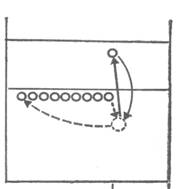 7. Встречная передача мяча через сетку в колоннах.8. То же, что и упр. 4, но мяч не добрасывается и перебивается через сетку.9. Передача мяча двумя руками снизу в зону 2 после перемещения из зоны 6 в зону 1.Обучение приему мяча после подачи1. Упражнение в парах. Один занимающийся с расстояния 7—8 м несильным ударом направляет мяч посредней траектории на партнера, который принимает его. Если мяч летит выше пояса, то занимающийсяпринимает его двумя руками сверху, если ниже —двумя руками снизу.2. То же, что и упр. 1, но расстояние между занимающимися 10—11 м.3. Упражнение в тройках. Двое занимающихся с расстояния 9—10 м поочередно подают мяч натретьего. При подаче мяча партнером снизу принимающий передает его двумя руками сверху, приверхней подаче принимающий передает мяч двумя руками снизу.4. То же, что и упр. 3, но мячи подают через сетку с расстояния 6—7 м от нее.Обучение приему мяча после подачи1. Занимающиеся располагаются на одной половине площадки (рассредоточено, независимо от зоны),тренер с мячом — на противоположной — за лицевой линией. Тренер имитирует различные способыподачи, занимающиеся внимательно следят за его действиями и в зависимости от способа подачи (позаранее установленному заданию) выполняют шаг вперед, назад, в стороны.2. Трое занимающихся располагаются в зонах 1, 6 и 5, остальные поочередно подают мяч. После приемамяч направляют в зону 3.3. То же, что и упр. 2, но мяч после приема направляют в зону 2.4. То же, что и упр. 2, но мяч после приема направляют в зону 4.